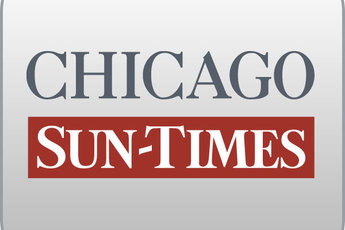 September 25, 2008 Thursday Final EditionSchool ordered to return $1M mistakenly given by stateBy Dave McKinneySpringfield bureau chiefSPRINGFIELD-Gov. Blagojevich's administration is giving operators of a closed private school 30 days to give back $1 million to Illinois taxpayers.In 2007, Loop Lab School was given the state grant money, which the governor had meant to go toward rebuilding Bronzeville's historic Pilgrim Baptist Church after a fire. The church had leased space to the school.After the Chicago Sun-Times broke the news of the blunder in March, the governor still had planned to let the school keep the cash. But Wednesday, his administration declared the school violated its grant deal by failing to disclose that its director, Chandra Gill, had a felony conviction, though the governor later granted her a pardon; didn't open classes in a high-rise at 318 W. Adams, as promised, because it didn't obtain the city permits it needed, and didn't disclose a Human Rights Commission sexual harassment judgment against it, as required.